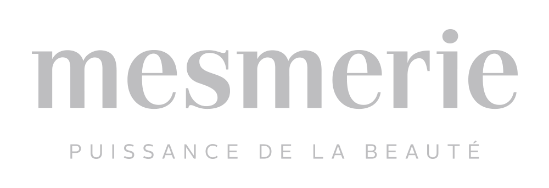 Izjava o jednostranom raskidu ugovora zaključenog preko web sajta www.meserie.rs
PODACI O KUPCU:IME KUPCA:____________________________________________________PREZIME KUPCA:________________________________________________ADRESA:_______________________________________________________DATUM PREUZIMANJA:___________________________________________E-MAIL ADRESA:_________________________________________________BROJ TELEFONA:_________________________________________________PLAĆENI IZNOS:__________________________________________________BROJ RAČUNA:___________________________________________________RAZLOG VRAĆANJA (opciono) :______________________________________DATUM SLANJA IZJAVE O RASKIDU:___________________________________PODACI O ROBINAZIV PROIZVODA:___________________________________BAR KOD:___________________________________________BROJ NARUDŽBENICE:_________________________________Poštovani, Ovim putem izjavljujem jednostrani raskid ugovora zaključenog elektronskim putem o kupovini robe detaljno opisane u zaglavlju ovog obrasca.Potvrđujem da je proizvod koji vraćam neoštećen, neotvaran i nekorišćen i da ga vraćam u originalnoj ambalaži.Potvrđujem da sam upoznat sa dužnošću da proizvod upakujem pre transporta na način koji štiti integritet proizvoda (adekvatno transportno pakovanje) i otklanja opasnost od njegovog oštećenja prilikom transporta i sa posledicama propuštanja ove moje obaveze usled koje nastane šteta na proizvodu.Uz proizvod dostavljam sva dokumenta koja su mi bila predata prilikom isporuke.Potvrđujem da sam upoznat sa obavezom da snosim troškove transporta pošiljke koju vraćam po osnovu jednostranog raskida ugovora.Želim da vratim/zamenim proizvod. (zaokružite opciju koju želite da koristite).Napomena! Ukoliko želite da zamenite proizvod za drugi proizvod, molimo vas da ovde unesetepodatke o proizvodu koji želite da vam isporučimo:NAZIV PROIZVODA:________________________________ŠIFRA PROIZVODA:________________________________BAR KOD:________________________________________CENA:___________________________________________Nakon što primimo vašu izjavu o raskidu, poslaćemo vam potvrdu